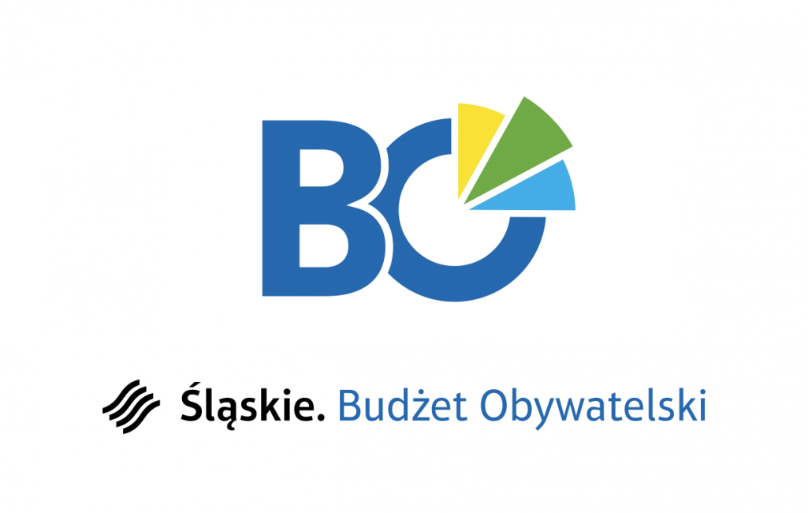 Informujemy, że dwa projekty dotyczące Szpitala Kolejowego w Wilkowicach zostały zakwalifikowane do głosowania  w ramach III edycji Marszałkowskiego Budżetu Obywatelskiego:Pula EKOMBO – 0051/W/21v.1,,Dobra energia - Czyste powietrze - Fotowoltaika w Szpitalu Kolejowym w Wilkowicach''Pula REGIOMBO – 0056/P1/21v.1,,Rewitalizacja budynku portierni i budynku technicznego  Szpitala Kolejowego w Wilkowicach wraz z wykonaniem zielonego  eko-parkingu na 20 miejsc”W dniach od 1 do 19 września 2021r. można głosować na wybrane zadania.Dokładna informacja dotycząca sposobu głosowania znajduje się w poniższym linku.https://bo.slaskie.pl/content/glosowanie-w-iii-edycji-marszalkowskiego-budzetu-obywatelskiego-20210901075800Bezpośredni Link do głosowania: https://ebo.slaskie.pl/pub/vote/startZwracamy się z  prośbą o poparcie wyżej wymienionych projektów.Można oddać głos na oba zadaniaDziękujemy uprzejmie za oddane dla Szpitala Kolejowego w Wilkowicach głosy.